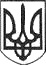 РЕШЕТИЛІВСЬКА МІСЬКА РАДАПОЛТАВСЬКОЇ ОБЛАСТІВИКОНАВЧИЙ КОМІТЕТРІШЕННЯ27 липня 2021 року                                                                                      № 215 Про затвердження висновків про вартість майна для передачійого в оренду Керуючись законами України „Про місцеве самоврядування в Україні”, „Про оренду державного та комунального майна”, Порядком передачі в оренду державного та комунального майна, затвердженим постановою Кабінету Міністрів України від 03.06.2020 № 483, Методикою оцінки об'єктів оренди, затвердженою постановою Кабінету Міністрів України від 04.10.1995 № 629,  рішенням третьої позачергової сесії Решетилівської міської ради восьмого скликання від 27.01.2021 № 105-3-VІІІ „Про затвердження документів щодо оренди майна Решетилівської міської територіальної громади”, виконавчий комітет Решетилівської міської радиВИРІШИВ:	Затвердити висновки про вартість майна для передачі його в оренду, що розташоване за адресою:вул. Покровська, 16, м. Решетилівка, нежитлове приміщення (кімната) загальною площею 37,3 кв.м., вартістю 188971,07 грн. (сто вісімдесят вісім тисяч дев’ятсот сімдесят одна гривня 07 коп.); вул. Покровська, 16, м. Решетилівка, нежитлове приміщення (кімната) загальною площею 12 кв.м., вартістю 30900,00 грн. (тридцять тисяч дев’ятсот гривень 00 коп.);вул. Покровська, 16, м. Решетилівка, нежитлове приміщення (кімнати) загальною площею 37,7 кв.м., вартістю 97000,00 грн. (дев’яносто сім тисяч  гривень 00 коп.)Секретар міської ради                                                        Т.А. Малиш